КАРАР                                  31 января 2018 года №6                    ПОСТАНОВЛЕНИЕОб утверждении целевой долгосрочной  программы «Энергосбережение и повышение энергетической эффективности в сельском поселении Казанчинский сельсовет муниципального района Аскинский район Республики Башкортостан на 2018-2021 годы» В соответствии с Федеральным законом Российской Федерации от 06.10.2003 года № 131- ФЗ «Об общих принципах организации местного самоуправления в Российской Федерации», Федеральным законом Российской Федерации от 23.11.2009 года № 261-ФЗ «Об энергосбережении и повышении энергетической эффективности и о внесении изменений в отдельные законодательные акты Российской Федерации»,  Распоряжением Правительства РФ от 01.12.2009 года № 1830-р «Об утверждении плана мероприятий по энергосбережению и повышению энергетической эффективности в РФ», Постановлением Правительства РФ от 31.12.2009 года № 1225 «О требованиях к региональным и муниципальным программам в области энергосбережения и повышения энергетической эффективности», Уставом сельского поселения Казанчинский сельсовет муниципального района Аскинский район Республики Башкортостан и, в целях снижения расходов бюджета поселения, ПОСТАНОВЛЯЮ:1. Утвердить Целевую программу «Энергосбережение и повышение энергетической эффективности в сельском поселении Казанчинский сельсовет муниципального района Аскинский район Республики Башкортостан на 2018-2021 годы», (далее «Программа») согласно приложению.2. Предусматривать ежегодно средства в объемах, предусмотренных в Программе, в проектах бюджета сельского поселении Казанчинский сельсовет муниципального района Аскинский район Республики Башкортостан на 2018-2021 годы на очередной финансовый год для реализации мероприятий Программы.            3.  Настоящее постановление вступает в силу со дня обнародования на информационном стенде в администрации сельского поселения Казанчинский сельсовет муниципального района Аскинский район Республики Башкортостан и подлежит размещению на официальном сайте сельского поселения Казанчинский сельсовет.            4.  Контроль за исполнением настоящего постановления оставляю за собой.
Глава сельского поселения
Казанчинский сельсовет:                                                               Р.Т.Киямов

Муниципальная долгосрочная целевая программа
«Энергосбережение и повышение энергетической эффективности   на территории сельского поселения Казанчинский  сельсовет муниципального района Аскинский район Республики Башкортостан на 2018-2021 годы»2018 годПАСПОРТМуниципальная долгосрочная целевая программа
«Энергосбережение и повышение энергетической эффективности   на территории сельского поселения Казанчинский  сельсовет муниципального района Аскинский район Республики Башкортостан на 2018-2021 годы»1. Пояснительная запискаВ состав сельского поселения входят восемь населенных пунктов: с. Старые Казанчи, д.Альягиш, д.Башкортостан, д.Михайловка, д.Новая Кара, д.Русская Кара, д.Старая Кара, д. Урманкуль. Число проживающих в поселении составляет: 1174 человек. Единственным источником обеспечения объектов поселения электрической  энергией является ООО «Башкирэнерго» ПО «Аскинские электрические сети» СТОИМОСТЬ ТАРИФОВ НА ЭЛЕКТРИЧЕСКУЮ 
ЭНЕРГИЮ  РУБ/ КВТЧ	         В условиях обозначенных темпов роста цен на  электроэнергию и другие виды топлива стоимость тепловой энергии, производимой энергоснабжающими организациями, в период до 2021 года может расти с темпами не менее 10-15 процентов в год. ПОТРЕБЛЕНИЕ ЭНЕРГИИ В условиях роста стоимости энергоресурсов, дефицита бюджета поселения, экономического кризиса, крайне важным становится обеспечение эффективного использования энергоресурсов в зданиях, расположенных на территории сельского поселения.На территории сельского поселения Казанчинский сельсовет муниципального района Аскинский район не проводились энергетические обследования (энергоаудит) отдельных зданий (учреждений). Основными недостатками являются:- потери теплого воздуха через чердачные и оконные проемы, систему вентиляции, неплотности перекрытий, стен, трубопроводов и запорной арматуры; - недостаточный контроль соответствующих служб (ответственных за эксплуатацию здания, энергоснабжающей организации) за соблюдением необходимых параметров работы систем;В некоторых зданиях (в основном в частном жилом секторе), расположенных на территории сельского поселения,  остается устаревшая система освещения  жилых и нежилых помещений, что приводит к большому расходу электроэнергии.- В числе основных причин, по которым энергоснабжение зданий, расположенных на территории сельского  поселения,  выходит на первый план является необходимость:- снижения расходов бюджета поселения, граждан на оплату коммунальных услуг по отоплению, электроснабжению;- улучшения микроклимата в зданиях;- уменьшения роста затрат на коммунальные услуги в зданиях и учреждениях, расположенных на территории сельского  поселения Казанчинский  сельсовет,  при неизбежном росте тарифов.Цели и задачи ПрограммыГлавная цель Программы – снижение расходов бюджета поселения, граждан, организаций на энергоснабжение зданий за счет рационального использования всех энергетических ресурсов и повышение эффективности их использования.Для осуществления поставленной цели необходимо решение следующих задач:- уменьшение потребления энергии и связанных с этим затрат в среднем на 5-10 % (2018-2021 годы);- совершенствование системы учета потребляемых энергетических ресурсов муниципальными учреждениями;- внедрение энергоэффективных устройств (оборудования, технологий) в зданиях, расположенных на территории сельского  поселения Казанчинский сельсовет;- повышение уровня компетентности работников муниципальных учреждений в вопросах эффективного использования энергетических ресурсов.Сроки реализации ПрограммыРеализация мероприятий долгосрочной Программы предусмотрена в период с 2018 по 2021 годы.На данном этапе предусматриваются:-  организация постоянного энергомониторинга зданий;-  создание базы данных по всем зданиям, расположенным на территории сельского  поселения, в части ресурсопотребления;Система программных мероприятий.       Система мероприятий по реализации Программы, в соответствии со статьей 14 Федерального закона от 23.11.2009 N 261-ФЗ "Об энергосбережении и о повышении энергетической эффективности и о внесении изменений в отдельные законодательные акты Российской Федерации", ориентирована на внедрение энергосберегающих мероприятий во всех сферах жизнедеятельности  поселения:- в учреждениях и организациях бюджетной сферы  сельского поселения;- в  жилых домах частного сектора;- в системах наружного освещения.В качестве исполнителей Программы выступают:- администрация сельского поселения Казанчинский  сельсовет;- руководители учреждений и организаций на территории сельского поселения (во взаимодействии).   Программа включает реализацию следующих мероприятий:3.1. Мероприятия по энергосбережению в учреждениях и организациях бюджетной сферы  сельского поселения Казанчинский  сельсовет.В соответствии с требованиями Закона N 261-ФЗ начиная с 1 января 2010 года бюджетные учреждения обязаны обеспечить снижение в сопоставимых условиях объема потребленных ими воды, природного газа, тепловой энергии, электрической энергии в течение 5 лет не менее чем на 15% от объема фактически потребленного ими в 2009 г. каждого из указанных ресурсов с ежегодным снижением такого объема не менее чем на 3%.Поэтому одним из приоритетных направлений в области энергосбережения и повышения энергетической эффективности в сельском поселении является проведение мероприятий, обеспечивающих снижение энергопотребления.Основными мероприятиями по реализации данного направления являются:- проведение энергетических обследований зданий;- разработка пообъектных программ (планов мероприятий) в области энергосбережения и повышения энергетической эффективности;- завершение оснащения зданий, строений и сооружений, находящихся в муниципальной собственности и используемых для размещения органов местного самоуправления и бюджетных учреждений, приборами учета энергетических ресурсов, а также ввод установленных приборов учета в эксплуатацию;- планирование расходов бюджета на оплату бюджетными учреждениями энергетических ресурсов, исходя из сокращения потребления ими каждого энергоресурса на 3% по отношению к уровню 2017 года в течение 5 лет начиная с 1 января 2018 года;- совершенствование управленческого учета и нормирования расхода энергетических ресурсов на основе энергетических паспортов и мониторинга потребления;- снижение затрат на теплоснабжение объектов бюджетных учреждений, повышение теплозащиты зданий и тепловых сетей, внедрение систем погодного регулирования;- сокращение потребления электрической энергии и мощности, внедрение экономичных источников электрического освещения;- включение в установленном порядке в конкурсную документацию при проведении закупок для муниципальных нужд товаров, работ и услуг с учетом их энергетической эффективности;- прекращение закупки для муниципальных нужд ламп накаливания любой мощности, используемых в целях освещения;- проведение семинаров, разъяснительных и иных мероприятий с руководством бюджетных учреждений, направленных на стимулирование энергосберегающего поведения;- проведение разъяснительной работы среди населения, направленных на стимулирование энергосберегающего поведения, установки энергосберегающих ламп и бытовых приборов.3.2. Мероприятия по энергосбережению в жилых домахДанное мероприятие предусматривает детальное обследование    жилых домов и административного здания до 2021 года с целью выявления потенциала энергосбережения и повышения энергетической эффективности и выработки мер по их реализации.В этих целях предварительно проводится первоначальный осмотр зданий и выявление реальной возможности реализовать энергосберегающие мероприятия, а также предварительная технико-экономическая оценка и затем создается база данных по всем муниципальным зданиям поселения. В поселении создается информационная база, охватывающая здания, являющиеся собственностью муниципального образования.Она содержит информацию об энергопотреблении по зданиям, по типу энергии, по расходам потребленной энергии и о доле финансирования из бюджета поселения. Информация подразделяется на две группы данных:- начальная (базовая) информация об объекте, которая является относительно постоянной и характеризует основные строительно-конструктивные качества здания, его техническое оборудование и энергоснабжение;- переменная информация, связанная с изменениями уровней потребления энергии в зависимости от периода времени, используемых технологий.База данных заполняется на основании технических паспортов и информации, предоставленной руководителями бюджетных учреждений,  коммерческих организаций коммунального, жилищно – коммунального комплекса, др. предприятий. База данных позволяет произвести анализ энергопотребления и представить отчеты по всей введенной информации и обо всех объектах.Стандартные отчеты охватывают:- описание зданий (данные о площадях, конструкциях, сооружениях и источниках ресурсоснабжения зданий);- список объектов (административное здание);- объекты и пользователи;- суммарные расходы (потребление энергии  и стоимости для временных периодов отобранного года, квартала и целевой группы);- удельные расходы (полное потребление объектами энергии, удельное потребление  и стоимость платежных периодов для отобранных объектов в течение одного года);- тип теплоснабжения и потребления.3.3. Разработка проектно-сметной документации, проведение капитального ремонта и модернизации зданий.Данными мероприятиями предусматривается выполнение в зданиях следующих работ: замена окон, дверей, теплогидроизоляция трубопроводов, установка автоматизированных узлов ресурсоснабжения (газоснабжение, электроснабжение, тепловая энергия), ремонт ограждающих конструкций, систем электроснабжения и освещения в зданиях, реконструкция систем теплоснабжения и тепловых узлов в зданиях и др.3.4. Проведение энергомониторинга использования тепловой и электрической энергии в зданиях.В результате реализации энергосберегающих мероприятий энергопотребление в зданиях снижается, и остается на данном уровне в течение некоторого времени. Как показывает опыт реализации многих проектов, через некоторое время энергопотребление снова начинает расти. Через 3-5 лет энергопотребление  иногда возвращается к тому же уровню, как и до реализации энергосберегающих мер. Аналогичные тенденции имели место и в новых зданиях.	Чтобы избежать этого, требуется вести постоянный  мониторинг энергопотребления.3.5. Разработка  системы профессиональной эксплуатации и технического обслуживания зданий.Существующая система эксплуатации и технического обслуживания зданий далека от совершенства и не позволяет поддерживать их конструкции и инженерные системы на должном уровне, что также влияет на эффективность использования энергии в самих зданиях.Для обеспечения надлежащей их эксплуатации в течение всего срока  службы и минимизации расходов на эксплуатацию, обслуживание и ремонт необходимо разработать  правильные режимы, точно определяющие обслуживание на требуемом уровне.Эксплуатацией и содержанием зданий должен заниматься квалифицированный и обученный персонал.3.6. Модернизация систем освещения зданий,  помещений муниципальных учреждений.Мероприятия предусматривают переход освещения зданий муниципальных учреждений  с обычных ламп накаливания на энергосберегающие лампы, установку сенсорных систем включения освещения.Мероприятия Программы подлежат уточнению:- по результатам проведенного энергоаудита муниципальных зданий;- при получении экономии средств бюджета поселения при реализации Программы, в том числе в результате экономии энергоресурсов.3.7. Мероприятия по энергосбережению в системах наружного освещения.Для повышения энергетической эффективности наружного освещения необходимо продолжить замену ламп накаливания и ламп типа ДРЛ на современные энергосберегающие лампы, внедрить автоматизированные системы контроля, учета и управления потреблением и сбытом энергии в сетях наружного освещения.3.8. Развитие нормативно-правовой базы энергосбережения и повышения энергетической эффективностиРазвитие нормативной правовой и методической базы энергетической эффективности и энергосбережения в сельском поселении обусловлено тем объемом полномочий, который предоставлен муниципальным образованиям в соответствии с Законом №261-ФЗ, и призвано обеспечить проведение согласованной государственной политики в области энергосбережения и повышения энергетической эффективности на территории сельского поселения Казанчинский сельсовет.Приоритетными направлениями совершенствования нормативной правовой и методической базы энергетической эффективности и энергосбережения в сельском поселении Казанчинский  сельсовет являются:- установление и совершенствование мер тарифного и налогового стимулирования энергосбережения и повышения энергетической эффективности в пределах полномочий муниципалитета;- разработка требований к программам в области энергосбережения и повышения энергетической эффективности организаций, осуществляющих регулируемые виды деятельности, цены (тарифы) на товары, услуги которых подлежат установлению органами местного самоуправления сельского поселения Казанчинский  сельсовет;- координация мероприятий по энергосбережению и повышению энергетической эффективности и контроль за их проведением муниципальными учреждениями. 3.9.  Популяризация энергосбережения в  сельском поселенииОсновным направлением деятельности в области популяризации энергосбережения должна стать пропаганда энергосбережения в быту, где ключевым инструментом является просветительская деятельность и информирование жителей о возможных типовых решениях (использование энергосберегающих ламп, приборов учета, более экономичных бытовых приборов, утепление и т.д.).Механизмы пропаганды энергосбережения для населения:- оперативное размещение в СМИ и на официальном сайте  информации по актуальным вопросам энергосбережения в  сельском поселении;- работа с управляющей организацией, собственниками помещений в МКД,  предоставление им необходимой информации об опыте внедрения энергосберегающих проектов, о кредитовании, доступных технологиях, реализации пилотных и типовых проектов и достигнутых технических и экономических результатах, а также обмен опытом и широкое освещение наиболее эффективных мероприятий.4. Ресурсное обеспечение ПрограммыФинансовое обеспечение мероприятий Программы планируется осуществить за счет средств бюджета поселения и привлеченных средств.К реализации мероприятий могут привлекаться средства республиканского и районного  бюджетов в рамках финансирования программ по энергосбережению и энергоэффективности и внебюджетные источники.Финансирование энергосберегающих мероприятий за счет средств местного бюджета осуществляется в соответствии с решением Совета сельского поселения о бюджете на соответствующий финансовый год.Объемы финансирования Программы за счет средств бюджета поселения носят прогнозный характер и подлежат уточнению в установленном порядке при формировании и утверждении проекта бюджета поселения на очередной финансовый год.5. Система управления реализацией ПрограммыТекущее управление реализацией Программы осуществляет администрация поселения, контролирует выполнение программных мероприятий, целевое и эффективное использование средств, направляемых на реализацию Программы, осуществляет управление исполнителями, готовит ежегодные отчеты о реализации Программы, ежегодно осуществляет оценку достигнутых целей и эффективности реализации Программы.	Главным ответственным лицом за контролем энергопотребления и реализацию энергосберегающих мероприятий является руководитель муниципального учреждения, эксплуатирующего помещения.6. Оценка эффективности реализации ПрограммыПри реализации мероприятий по энергосбережению и повышению энергетической эффективности должны быть достигнуты конкретные результаты:- экономия энергоресурсов и средств бюджета поселения по административному зданию  и по поселению не менее 6%;- обеспечение нормальных климатических условий во всех зданиях, расположенных на территории сельского поселения;- сокращение бюджетных расходов на тепло- и энергоснабжение муниципальных учреждений;- повышение заинтересованности в энергосбережении населения сельского поселения;- сокращение расходов тепловой и электрической энергии в муниципальных учреждениях;- экономия потребления ресурсов  в муниципальных учреждениях.Основным целевым показателем (индикатором) по оценке эффективности реализации Программы является удельное потребление энергии в муниципальных зданиях.Экономия ресурсопотребления планируется в виде разницы между прогнозируемым потреблением без реализации энергосберегающих мероприятий и потреблением электроэнергии с учетом реализации энергосберегающих мероприятий.Приложение №1 Перечень мероприятий ПрограммыПриложение № 2Целевые ориентиры снижения энергопотребления Башҡортостан  РеспубликаһыАСКЫН РАЙОНЫМУНИЦИПАЛЬ РАЙОНЫНЫҢҠАҘАНСЫ АУЫЛ СОВЕТЫАУЫЛ БИЛӘМӘҺЕХАКИМИӘТЕ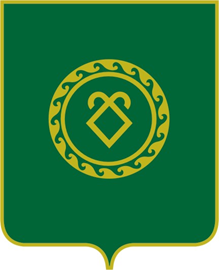 АДМИНИСТРАЦИЯСЕЛЬСКОГО ПОСЕЛЕНИЯКАЗАНЧИНСКИЙ СЕЛЬСОВЕТМУНИЦИПАЛЬНОГО РАЙОНААСКИНСКИЙ РАЙОНРеспублики БашкортостанНаименование Программы Муниципальная долгосрочная целевая программа
«Энергосбережение и повышение энергетической эффективности   на территории сельского поселения Казанчинский  сельсовет муниципального района Аскинский район Республики Башкортостан на 2018-2021 годы»Правовые основания  для разработки Программы       Федеральный закон от 23.11.2009 № 261-ФЗ «Об энергосбережении и о повышении энергетической эффективности и о внесении изменений в отдельные законодательные акты Российской Федерации»Заказчик Программы     Администрация СП Казанчинский  сельсовет муниципального района Аскинский район  Республики БашкортостанОсновные разработчики Программы Администрация СП Казанчинский  сельсовет муниципального района Аскинский район  Республики БашкортостанЦель и  задачи
Программы                   Цель  Программы:- обеспечение устойчивого функционирования и развития экономики сельского поселения за счет эффективного использования энергетических ресурсов;- снижение финансовой нагрузки на бюджет сельского поселения за счет сокращения расходов на энергоресурсы;- снижение платежей потребителей, в том числе бюджетных организации за энергетические ресурсы.       Задачи Программы:- создание условий для перевода экономики на энергосберегающий путь развития и снижение негативных последствий роста цен на основные виды топлива;- снижение к 2021 году объемов производства, транспортировки и удельного потребления энергетических ресурсов в экономике сельского поселения;- обеспечение надежности и устойчивости энергообеспечения потребителей сельского поселенияСрок реализации Программы2018-2021 годыПрогнозные результаты ПрограммыСнижение объемов потребления энергоносителей в отраслях бюджетной сферы  в 2018 году   на 5%,  последующие годы на 3 %.Источники
финансирования         
Программы              Собственные средства предприятий; средства, предусмотренные сметами расходов органов исполнительной власти и бюджетных организаций, обеспечивающих выполнение мероприятий по энергосбережению, экономия средств, достигнутая за счет дополнительного по сравнению с учтенным при планировании бюджетных ассигнований снижением потребления энергоресурсов Ожидаемые              
конечные результаты   реализации Программы              снижение расходов бюджета сельского поселения Казанчинский сельсовет муниципального района Аскинский район на оплату энергетических ресурсов, потребляемых организациями бюджетной сферы; снижение потерь энергоресурсов; улучшение экологической ситуации; надежность функционирования систем  жизнеобеспеченияТарифы на электроэнергию для населения республики Башкортостан, проживающего в сельских населенных пунктахТарифы на электроэнергию для населения республики Башкортостан, проживающего в сельских населенных пунктахТарифы на электроэнергию для населения республики Башкортостан, проживающего в сельских населенных пунктахТарифы на электроэнергию для населения республики Башкортостан, проживающего в сельских населенных пунктахТарифы на электроэнергию для населения республики Башкортостан, проживающего в сельских населенных пунктахОдноставочный тариф на электроэнергиюОдноставочный тариф на электроэнергиюОдноставочный тариф на электроэнергию2,01руб за 1 кВт.чТариф на электроэнергию, дифференциированный по двум зонам сутокТариф на электроэнергию, дифференциированный по двум зонам сутокТариф на электроэнергию, дифференциированный по двум зонам сутокТариф на электроэнергию, дифференциированный по двум зонам сутокТариф на электроэнергию, дифференциированный по двум зонам сутокдневная зона (с 7 до 23 часов)дневная зона (с 7 до 23 часов)дневная зона (с 7 до 23 часов)2,31руб за 1 кВт.чночная зона (с 23 до 7 часов) ночная зона (с 23 до 7 часов) ночная зона (с 23 до 7 часов) 1,55руб за 1 кВт.чТариф на электроэнергию, дифференциированный по трем зонам сутокТариф на электроэнергию, дифференциированный по трем зонам сутокТариф на электроэнергию, дифференциированный по трем зонам сутокТариф на электроэнергию, дифференциированный по трем зонам сутокТариф на электроэнергию, дифференциированный по трем зонам сутокпиковая зона (с 7 до 9 и с 17 до 20 часов) пиковая зона (с 7 до 9 и с 17 до 20 часов) пиковая зона (с 7 до 9 и с 17 до 20 часов) 2,57руб за 1 кВт.чполупиковая зона (с 9 до 17 и с 20 до 23 часов) полупиковая зона (с 9 до 17 и с 20 до 23 часов) полупиковая зона (с 9 до 17 и с 20 до 23 часов) 2,01руб за 1 кВт.чночная зона (с 23 до 7 часов) ночная зона (с 23 до 7 часов) ночная зона (с 23 до 7 часов) 1,55руб за 1 кВт.ч№ п/пНаименование мероприятийСрок исполненияИсполнительИсточник финансированияОжидаемые результаты реализации мероприятий программы1Сбор и систематизация исходных данных месячного потребления энергоресурсов учреждениямиДо 25 -го числа месяца следующего за отчетнымРуководители учреждений на территории сельского поселенияСнижение потребления энергоресурсов, затрат не требуетсяПолучение информации для оперативных действий, анализа энергопотребления и отчетности перед вышестоящими органами и организациями2Расчет технически обоснованных норм потребления энергоресурсов2018-2021 ггРуководители учреждений на территории сельского поселения.Снижение потребления энергоресурсов, затрат не требуется(экономия от 5 до  10 % от объема потребляемыхэнергоресурсов)3Проведение информационно-разъяснительной работы по вопросам энергосбережения в бюджетных учреждениях сельского поселения 2018-2021 ггАдминистрация сельского поселенияСнижение потребления энергоресурсов, затрат не требуется(экономия от 3 % от объема потребляемыхэнергоресурсов)4Назначение ответственного лица за соблюдением режима подачи тепла и электрической энергии2018-2021 гг.Руководители учреждений,   расположенных на территории СПСнижение потребления энергоресурсов, затрат не требуется(экономия от 5 % от объема потребляемыхэнергоресурсов)5Организация режима работы энергопотребляющего оборудования, освещения  (выключение или перевод в режим «сна» компьютеров при простое).2018-2021гг.Руководители учреждений,   расположенных на территории СПСнижение потребления энергоресурсов, затрат не требуется(экономия от 3 % от объема потребляемыхэнергоресурсов)6Снижение  отопительной нагрузки в зданиях или отдельных помещениях в нерабочие периоды. 2018-2021 гг.Руководители учреждений,   расположенных на территории СПСнижение потребления энергоресурсов, затрат не требуется(экономия от 2 % от объема потребляемыхэнергоресурсов)7Обучение обслуживающего персонала учреждений способам и условиям энергосбережения2018-2021 гг.Руководители учреждений,   расположенных на территории СПСнижение потребления энергоресурсов, затрат не требуется(экономия от 2 % от объема потребляемыхэнергоресурсов)8Закрытие неиспользуемых помещений с отключением отопления2018-2021 гг.Руководители учреждений,   расположенных на территории СПСнижение потребления энергоресурсов, затрат не требуется(экономия от 2 % от объема потребляемыхэнергоресурсов)9Разработка и проведение мероприятий по пропаганде энергосбережения через сходы населения, распространение социальной рекламы в области энергосбережения и повышения энергетической эффективности.2018-2021 ггАдминистрация сельского поселенияСнижение потребления энергоресурсов, затрат не требуется(экономия от 3 % от объема потребляемыхэнергоресурсов)№ п/пМероприятия по энергосбережениюНаименование показателяФактическое потребление за 2017 г.Прогноз потребления по годам:Прогноз потребления по годам:Прогноз потребления по годам:Прогноз потребления по годам:№ п/пМероприятия по энергосбережениюНаименование показателяФактическое потребление за 2017 г.20182019202020211Администрация сельского поселения Казанчинский сельсовет  Электроэнергия кВт/ч75007275705768456842